Kolokvijum održan 16.12.2018. su položili sledeći studenti:Novi Sad, 09.01.2018.  		Predmetni nastavnik         Dr Dragan Rajnović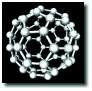 Rezultati II kolokvijumaMATERIJALI U MAŠINSTVURedni brojBroj indeksaImePrezimeBroj bodova max 15Napomena1MH 1\2018TirnanićAleksa10,8Nečitljivo2MH 2\2018RackovićLuka12,53MH 3\2018GradinskiNebojša9,94MH 4\2018DešanovićMilan9,65MH 6\2018SurdućanStefan9,86MH 10\2018BoberićMarko8,37MH 12\2018MatkovićJovana11,08MH 14\2018MionićMilan7,59MH 17\2018NikolićMiloš9,2Nečitljivo10MH 20\2018BabijanovićDarko10,211MH 21\2018BabićIgor13,8Nečitljivo12MH 24\2018AleksićUna9,213MH 28\2018StojanovićDragana11,014MH 29\2018DožajMarko10,115MH 31\2018PerićIlko9,016MH 36\2018MutavdžićDejan10,717MH 41\2018BrujićFilip8,718MH 44\2018NovakovićMilodrag10,819MH 45\2018AndrijaševićRade9,220MH 48\2018MićanovićPetra11,621MH 52\2018KovačevićDario7,722MH 53\2018DračaNebojša7,523MH 56\2018MihajlovićAleksa8,024MH 79\2018KovačevićSrđan8,4MH 9/2018Stanković LukaNečitljivoMH 34/2018MučalovićMilošNečitljivoMH 60/2018PerkovićDaniloNečitljivoMH 89/2018VučkovićNikolaNečitljivo